GRASSINGTON PARISH COUNCIL MEETINGDear Councilors, you are hereby summoned to a meeting of GRASSINGTON PARISH COUNCIL on Tuesday 28th July 2020 at 7.30 pm remotely by joining the following remote meeting platform;Grassington Parish Council 
Tue, Jul 28, 2020 7:30 PM - 8:15 PM (BST) 

Please join my meeting from your computer, tablet or smartphone. 
https://global.gotomeeting.com/join/648759701 

You can also dial in using your phone. 
United Kingdom: +44 330 221 0088 

Access Code: 648-759-701 

New to GoToMeeting? Get the app now and be ready when your first meeting starts: 
https://global.gotomeeting.com/install/648759701AgendaChairman’s Remarks;1. To accept reasons for absence2. Disclosure of Interest / DispensationsTo receive any disclosure of pecuniary or non-pecuniary interest from members on matters to be considered at the meeting. To decide upon any dispensations requests from members received by the clerk in respect of this meeting.3. To approve the minutes of the Extraordinary parish council meeting held on 7th July 20204. Apologies for absence5. Disclosures of Interest / Dispensation requests6. Financial Matters	To receive and note the bank statements7. Lighting Matters: 	Update to be given if possible8. Property Matters:	Any updates possible9. Playground:	All playgrounds are open 10. Allotments11. Highways	Any updates possible12. District / County Councilors13. Planning;	C/33/537 at 15 Chapel Street, Grassington – No objections 	C/33/504 at 11 Hardy Grange, Grassington – No objections 14. Matters Requested by Councilors15. Correspondence	Grassington Public Safety officer16. Matters Raised by the PublicNotification of business for future agenda should be 7 clear days of the next meetingThe next Ordinary meeting of the Council is Thursday 27th August 2020 at 7.30pm by a remote platform.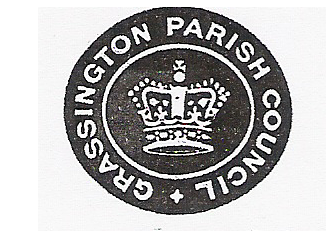 Grassington Parish CouncilCouncil OfficeTown Hall, GrassingtonSkipton, N YorkshireBD23 5AAEmail: clerk@grassingtonpc.co.ukTel: 07900 928113